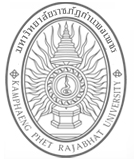 โครงร่างงานวิจัยโครงร่างงานวิจัยเรื่อง     [เริ่มพิมพ์ที่นี่]1.  ความเป็นมาและความสำคัญของปัญหาของโครงร่างงานวิจัย	[เกริ่นนำเกี่ยวกับงานวิจัย]	[ปัญหาที่เกิดขึ้นในงานวิจัย]	[แนวทางการแก้ไขปัญหางานวิจัย]2.  หน่วยงานที่เกี่ยวข้องกับโครงร่างงานวิจัย	[เริ่มพิมพ์ที่นี่]3.  วัตถุประสงค์ของโครงร่างงานวิจัย	3.1  [เขียนตามหลักการ S.M.A.R.T]4.  ขอบเขตโครงร่างงานวิจัย	4.1  ขอบเขตด้านผู้ใช้งาน	4.1.1  ข้อมูล	4.2  ขอบเขตด้านระบบ	4.2.1  ข้อมูล5. เครื่องมือที่ใช้ในการทำโครงร่างงานวิจัย	5.1  ด้านซอฟต์แวร์	5.1.1  ข้อมูล	5.2  ด้านฮาร์ดแวร์	5.2.1  ข้อมูล6. วิธีการดำเนินงานโครงร่างงานวิจัย6.1  ข้อมูล7.  ประโยชน์ของโครงร่างงานวิจัย 7.1  ข้อมูล8. แผนการดำเนินงานโครงร่างงานวิจัย8. เอกสารงานวิจัยที่เกี่ยวข้อง [เริ่มพิมพ์ที่นี่ ขึ้นย่อหน้าใหม่กด ]9. เอกสารอ้างอิง [ตามหลักการ APA]ชื่อเรื่อง [ชื่องานวิจัยภาษาไทยชื่อ[คำนำหน้าชื่อ ชื่อ ชื่อสกุล] [รหัสประจำตัว][คำนำหน้าชื่อ ชื่อ ชื่อสกุล] [รหัสประจำตัว](กรณีมากกว่า1คน)รหัสประจำตัวปริญญา[ชื่อปริญญา]โปรแกรมวิชา[ชื่อสาขาวิชา]อาจารย์ที่ปรึกษาอาจารย์ที่ปรึกษาร่วม(ถ้ามี)[ตำแหน่งทางวิชาการ ชื่อ ชื่อสกุล][ตำแหน่งทางวิชาการ ชื่อ ชื่อสกุล]ปีการศึกษา[พ.ศ.]แผนการดำเนินงานพ.ศ. 2563 - พ.ศ. 2564พ.ศ. 2563 - พ.ศ. 2564พ.ศ. 2563 - พ.ศ. 2564พ.ศ. 2563 - พ.ศ. 2564พ.ศ. 2563 - พ.ศ. 2564พ.ศ. 2563 - พ.ศ. 2564พ.ศ. 2563 - พ.ศ. 2564พ.ศ. 2563 - พ.ศ. 2564พ.ศ. 2563 - พ.ศ. 2564พ.ศ. 2563 - พ.ศ. 2564พ.ศ. 2563 - พ.ศ. 2564พ.ศ. 2563 - พ.ศ. 2564พ.ศ. 2563 - พ.ศ. 2564พ.ศ. 2563 - พ.ศ. 2564พ.ศ. 2563 - พ.ศ. 2564พ.ศ. 2563 - พ.ศ. 2564พ.ศ. 2563 - พ.ศ. 2564พ.ศ. 2563 - พ.ศ. 2564พ.ศ. 2563 - พ.ศ. 2564พ.ศ. 2563 - พ.ศ. 2564พ.ศ. 2563 - พ.ศ. 2564พ.ศ. 2563 - พ.ศ. 2564พ.ศ. 2563 - พ.ศ. 2564พ.ศ. 2563 - พ.ศ. 2564พ.ศ. 2563 - พ.ศ. 2564แผนการดำเนินงานพ.ย.63พ.ย.63พ.ย.63พ.ย.63พ.ย.63ธ.ค.63ธ.ค.63ธ.ค.63ธ.ค.63ธ.ค.63ม.ค.64ม.ค.64ม.ค.64ม.ค.64ม.ค.64ก.พ.64ก.พ.64ก.พ.64ก.พ.64ก.พ.64มี.ค.64มี.ค.64มี.ค.64มี.ค.64มี.ค.641 [เขียนในรูปแบบ Gantt chart].                      2..........................3..........................4..........................N..........................